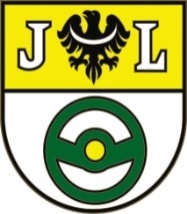 PRZEDŁUŻENIE TERMINU NABORU WNIOSKÓW DO PROGRAMU OGRANICZENIA NISKIEJ EMISJI DLA GMINY JELCZ-LASKOWICE (PONE) 
W 2022 r. Zasadniczym celem Programu Ograniczenia Niskiej Emisji (PONE) jest ograniczenie niskiej emisji szkodliwych substancji emitowanych do atmosfery przez kotły zainstalowane głównie w prywatnych domach jednorodzinnych. Ograniczenie tej emisji spowoduje poprawę stanu zdrowia i warunków życia mieszkańców oraz polepszenie walorów estetycznych regionu.  Program ten realizowany jest poprzez wymianę nieefektywnych źródeł ciepła na kotły efektywne i ekologiczne. Najważniejszą zaletą Programu Ograniczenia Niskiej Emisji jest to, że każdy uczestniczący 
w nim Inwestor otrzyma w formie dotacji częściowe pokrycie nakładów poniesionych przy realizacji inwestycji. Przykładowo: mieszkaniec realizujący w ramach Programu wymianę źródła ciepła (kotła wraz z osprzętem), otrzyma pomoc od Burmistrza Miasta i Gminy Jelcz-Laskowice w wysokości do 50% kosztów kwalifikowanych inwestycji, ale   nie   powyżej maksymalnej   kwoty  określonej w  Regulaminie  PONE.Program realizowany będzie  przez Urząd Miasta i Gminy Jelcz-Laskowice ze środków budżetu Gminy Jelcz-Laskowice.Jednocześnie  informuję,  że   w   Dzienniku   Urzędowym   Województwa    Dolnośląskiego w dniu 12 maca 2020r ogłoszono  podjętą  przez Radę Miejską  w Jelczu-Laskowicach  uchwałę nr  XX.161.2020 z dnia 28.02.2020r w sprawie określenia  zasad udzielania  dotacji celowych ze środków  budżetu Gminy Jelcz-Laskowice na dofinansowanie  przedsięwzięć  służących ochronie  powietrza., która uprawomocniła się w dniu 28 marca 2020 r.Burmistrz Jelcza-Laskowic przedłuża termin składania i naboru wniosków do  dnia 30 czerwca 2022 r.Przedmiotowa uchwała, regulamin określający zasady i tryb udzielania dotacji celowych ze środków budżetu Gminy Jelcz-Laskowice, na dofinansowanie przedsięwzięć służących ochronie powietrza, związanych z trwałą likwidacją ogrzewania opartego na paliwie stałym na terenie Gminy Jelcz-Laskowice i wniosek są  dostępne do pobrania  na stronie internetowej tutejszego urzędu.https://www.um.jelcz-laskowice.finn.pl/biporaz  w wersji papierowej w Urzędzie Miasta i Gminy Jelcz-Laskowice.